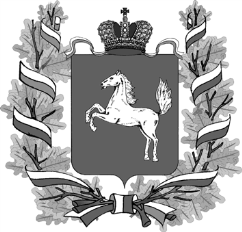 ДЕПАРТАМЕНТ ОБЩЕГО ОБРАЗОВАНИЯТОМСКОЙ ОБЛАСТИРАСПОРЯЖЕНИЕТомскО проведении регионального конкурса «Методист года - 2017»		В соответствии с планом работы Департамента общего образования Томской области на 2017 год, государственным заданием Областного государственного бюджетного учреждения дополнительного профессионального образования «Томский областной институт повышения квалификации и переподготовки работников образования» (далее - ТОИПКРО) на 2017 год:Провести в период с 29 марта по 29 апреля 2017 года региональный конкурс «Методист года» (далее - Конкурс).2. Утвердить Положение о проведении Конкурса (приложение 1).3. Утвердить состав организационного комитета по подготовке и проведению Конкурса (приложение 2).4. Ректору ТОИПКРО (О.М. Замятина) обеспечить организационное, информационное, методическое, аналитическое сопровождение Конкурса.5. Руководителям органов местного самоуправления, осуществляющим управление в сфере общего образования, обеспечить организационно-методические условия для участия в Конкурсе.6. Контроль за исполнением настоящего распоряжения возложить на Е.В. Степанова, председателя комитета общего образования Департамента общего образования Томской области.Начальник Департамента                                                                              И.Б. ГрабцевичЕвгений Валерьевич Степанов 8 (3822) 51 49 61evs@obluo.tomsk.gov.ruПолина Игоревна Мозгалёва8 (3822) 55 79 89m-polina-i@ya.ruПриложение 1к распоряжениюДепартамента общего образования№ 200-р от 28.03.2017 г.Положениео проведении регионального конкурса «Методист года - 2017» в Томской областиОбщие положенияНастоящее положение о проведении регионального Конкурса «Методист года - 2017» в Томской области (далее - Положение, Конкурс) определяет модель и структуру Конкурса, определяет место, сроки, требования к составу участников и жюри Конкурса, представлению материалов, конкурсные мероприятия, включая отбор лауреатов и победителя Конкурса, а также финансирование Конкурса.Учредителями Конкурса являются Департамент общего образования Томской области, Областное государственное бюджетное учреждение дополнительного профессионального образования «Томский областной институт повышения квалификации и переподготовки работников образования» (далее ТОИПКРО).Конкурс направлен на развитие творческой деятельности методических работников по обновлению содержания образования с учётом Федерального закона Российской Федерации от 29 декабря 2012 г. № 273-ФЗ «Об образовании в Российской Федерации», федеральных государственных образовательных стандартов начального и основного общего образования (далее — ФГОС), поддержку инновационных технологий в организации образовательной деятельности, рост профессионального мастерства методических работников, утверждение приоритетов образования в обществе.ТОИПКРО обеспечивает организационное, информационное, методическое, аналитическое сопровождение Конкурса. Конкурс проводится ежегодно. Сроки проведения Конкурса: 29 марта – 29 апреля 2017 г. Девиз Конкурса «Опыт. Мастерство. Признание» определяет концепцию всех конкурсных заданий и отражает приоритетные задачи современного образования: непрерывный, профессиональный и личностный рост методиста, трансляцию лучших образцов методической практики, пропаганду инновационных идей и достижений.2. Участники Конкурса2.1. Участниками Конкурса являются методисты, координаторы по методической и научно-методической работе, заместители руководителей образовательных организаций, руководители методических объединений, учителя, педагоги дополнительного образования. 2.2. На Конкурс делегируются не более 2 кандидатур от образовательной организации любого типа.3. Представление материалов участников Конкурса3.1.Для участия в Конкурсе необходимы следующие материалы:- заявление кандидата на участие в Конкурсе по образцу (форма 1 прилагается);- информационная карта участника (форма 2 прилагается);- согласие кандидата на обработку персональных данных (форма 3 прилагается).3.2. Прием материалов осуществляется до 15 апреля 2017 г. очно по адресу: г. Томск, ул. Пирогова, 10, каб. 335 (при почтовом отправлении по штемпелю не позднее 15 апреля по адресу: 634034, г. Томск, ул. Пирогова, 10, с пометкой «Методист года»).3.3. Не подлежат рассмотрению материалы, оформленные с нарушением требований конкурса.3.4. Материалы, представленные в оргкомитет Конкурса, не возвращаются и не рецензируются.4. Конкурсные мероприятия4.1. Конкурс проходит в два тура: заочный и очный:- заочный тур содержит два конкурсных задания: «Я – методист», «Методическое портфолио»;- очный тура состоит из одного конкурсного задания: «Методический семинар». Очный тур проводится публично.5. Конкурсные задания5.1 Конкурсное задание «Методическое портфолио».Формат конкурса – заполнение информационной карты с указанием результатов профессиональной деятельности, наград и достижений, с отражением квалификации конкурсанта.Цель: учесть заслуженные ранее достижения конкурсантов, выявить профессиональные компетенции, уровень подготовки, степень профессиональной и методической активности.Критерии оценки конкурсного задания: результативность методической деятельности; трансляция значимого методического опыта, способность к рефлексии и самоанализу (оценивается на основе рассмотрения информационной карты).5.2. Конкурсное задание «Я — методист».Формат конкурсного задания: эссе (до 3 страниц; шрифт — Times New Roman, кегль — 12, интервал — 1,5, поля — 2 см).Цель: раскрыть мотивы выбора профессии, отразить собственные принципы и подходы к образованию, своё понимание миссии методиста в современном мире, смысла методической деятельности, показать видение современных проблем и возможных путей их решения средствами образования.Критерии оценки конкурсного задания: языковая (грамматическая, орфографическая и синтаксическая) грамотность текста, обоснование актуальности, ценностные ориентиры, аргументированность позиции, умение формулировать проблемы и видеть пути решения, рефлексивность, оригинальность изложения.5.3. Конкурсное задание «Методический семинар».Цель: демонстрация методической грамотности, соотнесения теории с практикой, способности к анализу, осмыслению и представлению своей методической деятельности в соответствии с требованиями ФГОС.Формат конкурсного испытания: методический семинар (регламент – 15 минут), который позволяет соотнести заявленные теоретические положения с практикой их реализации. Конкурсант в тезисной форме в течение 5–10 минут излагает свои концептуальные методические подходы, основанные на опыте работы. Представление может сопровождаться мультимедийной презентацией (до 20 слайдов), содержащей описание опыта профессиональной деятельности участника конкурса, используемых им технологий и методик, направленных на реализацию требований ФГОС. Затем в течение 5- 10 минут проходит диалог членов жюри с конкурсантом в форме вопросов и ответов.Критерии оценки конкурсного задания: метапредметный подход, целостность, системность, новизна, результативность.6. Жюри и счётная комиссия заключительного этапа Конкурса6.1. Для оценки конкурсных заданий жюри формируется из числа известных и авторитетных в педагогическом сообществе экспертов в области образования. Среди них: руководители образовательных организаций из числа лидеров по результатам независимой оценки качества образовательной деятельности; руководители организаций дополнительного профессионального образования; руководители образовательных организаций, имеющих статус экспериментальных площадок, создаваемых в Томской области, преподаватели ТОИПКРО, счетная комиссия.6.2. По каждому конкурсному заданию члены жюри заполняют экспертные листы. Счетная комиссия ведет подсчет баллов и заполняет сводные экспертные листы.7. Определение лауреатов и победителей Конкурса7.1. Определение победителя, лауреатов Конкурса проходит с учетом следующих положений:- 10 участников, набравшие наибольшее число баллов по итогам заочного тура, приглашаются для участия в очном туре;- 3 участника очного тура, набравших наибольшее количество баллов по итогам конкурсных испытаний очного тура, признаются лауреатами Конкурса;- участник, набравший наибольшее количество баллов из числа лауреатов, признается победителем Конкурса.8. Награждение лауреатов и победителей Конкурса8.1. Награждение участников, объявление и награждение лауреатов, победителя Конкурса осуществляется на торжественных мероприятиях.8.2. Все участники награждаются дипломами, лауреаты и победитель Конкурса награждаются дипломами и денежными премиями.9. Финансирование Конкурса9.1. Финансирование проведения Конкурса осуществляется за счет выполнения государственного задания ТОИПКРО. Форма 1к распоряжениюДепартамента общего образованияВ Оргкомитет регионального Конкурса «Методист года - 2017»______________________________,       (Фамилия, И. О. в родительном падеже)учителя _______________________                 (наименование учебного предмета)______________________________ (наименование образовательного учреждения)______________________________                               учреждения)______________________________(наименование субъекта Томской области)заявление.Я, ___________________________________________________________, (фамилия, имя, отчество)даю согласие на участие региональном Конкурсе «Методист года - 2017» и внесение сведений, указанных в информационной карте участника Конкурса, представленной _____________________________________________________________________(наименование организации, выдвигающей Конкурсанта)в базу данных об участниках Конкурса и использование, за исключением разделов «Общие сведения», «Контакты», в некоммерческих целях для размещения в Интернете, буклетах и периодических изданиях с возможностью редакторской обработки.«____» __________ 2017 г.        _____________________ Форма 2к распоряжениюДепартамента общего образования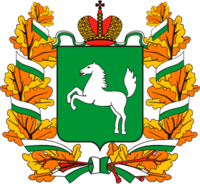 Правильность сведений, представленных в информационной карте, подтверждаю: __________________________ (_____________________________)(подпись)                                                (фамилия, имя, отчество участника)«____» __________ 2017 г.       Форма 3к распоряжению Департамента общегообразования Томской областиСОГЛАСИЕ НА ОБРАБОТКУ ПЕРСОНАЛЬНЫХ ДАННЫХ						                        «___»_________20___ г.Я, _________________________________________________________________________,(фамилия, имя, отчество полностью)__________________________________серия ____________№_______________________(вид документа, удостоверяющего личность)выдан_____________________________________________, _________________________(кем и когда)проживающий (ая) по адресу _______________________________________________________________________________________________________________________________ настоящим даю своё согласие Областному государственному бюджетному учреждению дополнительного профессионального образования «Томский областной институт повышения квалификации и переподготовки работников образования» (далее – оператор) (или указывается иная организация) на обработку оператором (включая получение от меня и/или от любых третьих лиц с учётом требований действующего законодательства Российской Федерации) моих персональных данных и подтверждаю, что, давая такое согласие, я действую в соответствии со своей волей и в своих интересах.Согласие даётся мною в целях заключения с оператором любых договоров, направленных на оказание мне или другим лицам услуг по представлению документов в оргкомитет Конкурса «Методист года - 2017» (далее – Конкурс) для обеспечения моего участия в (указывается этап) этапе Конкурса и проводимых в рамках него мероприятий и распространяется на следующую информацию: мои фамилия, имя, отчество, год, месяц, дата и место рождения, адрес, семейное положение, образование, профессия и любая иная информация, относящаяся к моей личности, доступная либо известная в любой конкретный момент времени оператору (далее – персональные данные), предусмотренная Федеральным законом от 27 июля 2006 г. № 152-ФЗ «О персональных данных».   Настоящее согласие предоставляется на осуществление любых действий в отношении моих персональных данных, которые необходимы или желаемы для достижения указанных выше целей, включая – без ограничения – сбор, систематизацию, накопление, хранение, уточнение (обновление, изменение), использование, распространение (в том числе передача) персональных данных, а также осуществление любых иных действий с моими персональными данными с учётом требований действующего законодательства Российской Федерации.Обработка персональных данных осуществляется оператором с применением следующих основных способов (но не ограничиваясь ими): хранение, запись на электронные носители и их хранение, составление перечней.Настоящим я признаю и подтверждаю, что в случае необходимости предоставления персональных данных для достижения указанных выше целей третьим лицам (в том числе, но не ограничиваясь, Минобрнауки России и т. д.), а равно как при привлечении третьих лиц к оказанию услуг в моих интересах оператор вправе в необходимом объёме раскрывать для совершения вышеуказанных действий информацию обо мне лично (включая мои персональные данные) таким третьим лицам, а также предоставлять таким лицам соответствующие документы, содержащие такую информацию (копия паспорта, копия трудовой книжки).ДатаПодписьПриложение 2к распоряжениюДепартамента общего образования№ 200-р от 28.03.2017 г.Составоргкомитета регионального конкурса «Методист года - 2017»Вторина Е.В., заместитель начальника Департамента общего образования Томской области - председатель оргкомитета.Степанов Е.В., председатель комитета общего образования Департамента общего образования Томской области.Замятина О.М., ректор Областного государственного бюджетного учреждения дополнительного профессионального образования «Томский областной институт повышения квалификации и переподготовки работников образования».Мозгалёва П.И., проректор Областного государственного бюджетного учреждения дополнительного профессионального образования «Томский областной институт повышения квалификации и переподготовки работников образования».Ефремов В.С., заведующая Центром организационно-методической работы Областного государственного бюджетного учреждения дополнительного профессионального образования «Томский областной институт повышения квалификации и переподготовки работников образования».28.03.2017 г.                                     № 200-р(фотопортрет 46 см)Информационная карта участника регионального конкурса «Методист года - 2017»______________________________________________(фамилия)______________________________________________(имя, отчество)( ____________________________________________)(субъект Томской области)1. Общие сведения1. Общие сведенияНаселенный пунктДата рождения (день, месяц, год)Место рожденияАдреса в Интернете (сайт, блог и т.д.), где можно познакомиться с участником и публикуемыми им материалами 2. Работа2. РаботаМесто работы (наименование образовательной организации в соответствии с Уставом ОО)Занимаемая должностьОбщий трудовой и учебно-методический стаж (полных лет на момент заполнения анкеты)Квалификационная категорияПочетные звания и награды (наименования и даты получения)3. Образование3. ОбразованиеНазвание и год окончания организации профессионального образованияСпециальность, квалификация по дипломуДополнительное профессиональное образование за последние три года (наименования образовательных программ, модулей, стажировок и т.п., места и сроки их получения)Знание иностранных языков (укажите уровень владения)4. Методическая деятельность4. Методическая деятельностьАналитический аспектИнформационный аспектОрганизационный аспектКонсультационный аспект5. Контакты5. КонтактыДомашний адрес с индексомРабочий телефон с междугородним кодомМобильный телефонЭлектронная почтаАдрес личного сайта в ИнтернетеАдрес сайта образовательной организации в ИнтернетеДополнительные сведения об участнике Конкурса, не раскрытые предыдущими разделами (не более 500 слов). 